     ΑΙΤΗΣΗ ΥΠΟΨΗΦΙΟΥ ΔΙΔΑΚΤΟΡΑ       Για το Χειμερινό Εξάμηνο του Α.Ε. 2022-2023ΕΠΙΣΥΝΑΠΤΟΝΤΑΙ ΜΑΖΙ ΜΕ ΤΗΝ ΑΙΤΗΣΗ ΚΑΙ ΥΠΟΒΑΛΛΟΝΤΑΙ ΣΤΗ ΓΡΑΜΜΑΤΕΙΑ ΤΟΥ ΤΜΗΜΑΤΟΣ (παρακαλώ σημειώστε)Πληροφορίες:Γραμματεία Τμήματος ΔΕΞΥΣ, κ. Κυριάκη Αθανάσιο, Τηλ.: 24410-64730, 64750, e-mail: g-fwsd@uth.grΠρόεδρο Τμήματος ΔΕΞΥΣ Καθηγητή Ι. Παπαδόπουλο, τηλ. 24410-64732 e-mail: papadio@uth.gr;Ιστοσελίδα Τμήματος http://www.fwsd.uth.gr/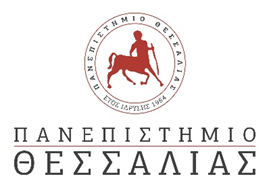 ΠΑΝΕΠΙΣΤΗΜΙΟ ΘΕΣΣΑΛΙΑΣΣΧΟΛΗ ΤΕΧΝΟΛΟΓΙΑΣΤΜΗΜΑ: ΔΑΣΟΛΟΓΙΑΣ, ΕΠΙΣΤΗΜΩΝ ΞΥΛΟΥ & ΣΧΕΔΙΑΣΜΟΥ*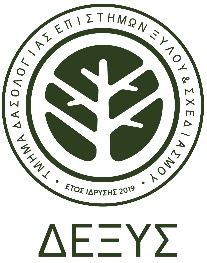 1.	ΠΡΟΣΩΠΙΚΕΣ ΠΛΗΡΟΦΟΡΙΕΣ1.	ΠΡΟΣΩΠΙΚΕΣ ΠΛΗΡΟΦΟΡΙΕΣΕΠΩΝΥΜΟ :OΝΟΜΑ :ΟΝΟΜΑ ΠΑΤΡΟΣ:ΟΝΟΜΑ ΜΗΤΡΟΣ:ΔΙΕΥΘΥΝΣΗ (ΠΛΗΡΗ ΣΤΟΙΧΕΙΑ):ΤΗΛΕΦΩΝΟ ΕΠΙΚΟΙΝΩΝΙΑΣ:ΚΙΝΗΤΟ ΤΗΛΕΦΩΝΟ:ΗΛΕΚΤΡΟΝΙΚΗ ΔΙΕΥΘΥΝΣΗ:ΗΜΕΡΟΜΗΝΙΑ ΓΕΝΝΗΣΗΣ:ΥΠΗΚΟΟΤΗΤΑ:ΑΡΙΘΜΟΣ ΔΕΛΤΙΟΥ ΤΑΥΤΟΤΗΤΑΣ:2.	ΣΠΟΥΔΕΣ (Προπτυχιακές – μεταπτυχιακές)2.	ΣΠΟΥΔΕΣ (Προπτυχιακές – μεταπτυχιακές)2.	ΣΠΟΥΔΕΣ (Προπτυχιακές – μεταπτυχιακές)2.	ΣΠΟΥΔΕΣ (Προπτυχιακές – μεταπτυχιακές)2.	ΣΠΟΥΔΕΣ (Προπτυχιακές – μεταπτυχιακές)ΕΚΠΑΙΔΕΥΤΙΚΟ ΙΔΡΥΜΑ:ΣΧΟΛΗ-ΤΜΗΜΑ:ΑΠΟΦΑΣΗ ΔΟΑΤΑΠ (ΓΙΑ ΤΙΤΛΟΥΣ ΕΞΩΤΕΡΙΚΟΥ):ΕΤΟΣ/ΜΗΝΑΣ ΑΠΟΦΟΙΤΗΣΗΣ:ΒΑΘΜΟΣ ΠΤΥΧΙΟΥ:ΕΚΠΑΙΔΕΥΤΙΚΟ ΙΔΡΥΜΑ:ΣΧΟΛΗ-ΤΜΗΜΑ:ΑΠΟΦΑΣΗ ΔΟΑΤΑΠ (ΓΙΑ ΤΙΤΛΟΥΣ ΕΞΩΤΕΡΙΚΟΥ):ΕΤΟΣ/ΜΗΝΑΣ ΑΠΟΦΟΙΤΗΣΗΣ:ΒΑΘΜΟΣ ΠΤΥΧΙΟΥ:ΕΚΠΑΙΔΕΥΤΙΚΟ ΙΔΡΥΜΑ:ΕΚΠΑΙΔΕΥΤΙΚΟ ΙΔΡΥΜΑ:ΣΧΟΛΗ-ΤΜΗΜΑ:ΣΧΟΛΗ-ΤΜΗΜΑ:ΑΠΟΦΑΣΗ ΔΟΑΤΑΠ (ΓΙΑ ΤΙΤΛΟΥΣ ΕΞΩΤΕΡΙΚΟΥ):ΑΠΟΦΑΣΗ ΔΟΑΤΑΠ (ΓΙΑ ΤΙΤΛΟΥΣ ΕΞΩΤΕΡΙΚΟΥ):ΕΤΟΣ/ΜΗΝΑΣ ΑΠΟΦΟΙΤΗΣΗΣ:ΕΤΟΣ/ΜΗΝΑΣ ΑΠΟΦΟΙΤΗΣΗΣ:ΒΑΘΜΟΣ ΠΤΥΧΙΟΥ:ΒΑΘΜΟΣ ΠΤΥΧΙΟΥ:3.	ΠΙΣΤΟΠΟΙΗΜΕΝΗ ΓΝΩΣΗ ΞΕΝΩΝ ΓΛΩΣΣΩΝ3.	ΠΙΣΤΟΠΟΙΗΜΕΝΗ ΓΝΩΣΗ ΞΕΝΩΝ ΓΛΩΣΣΩΝ3.	ΠΙΣΤΟΠΟΙΗΜΕΝΗ ΓΝΩΣΗ ΞΕΝΩΝ ΓΛΩΣΣΩΝ3.	ΠΙΣΤΟΠΟΙΗΜΕΝΗ ΓΝΩΣΗ ΞΕΝΩΝ ΓΛΩΣΣΩΝΈχετε πιστοποιημένη γνώση της Αγγλικής γλώσσας; Έχετε πιστοποιημένη γνώση της Αγγλικής γλώσσας; Έχετε πιστοποιημένη γνώση της Αγγλικής γλώσσας; Έχετε πιστοποιημένη γνώση της Αγγλικής γλώσσας; TOEFLΝΑΙ   	ΟΧΙ         Σκορ:   ……………………     Ημερ/νια:   ………………..ΝΑΙ   	ΟΧΙ         Σκορ:   ……………………     Ημερ/νια:   ………………..ΝΑΙ   	ΟΧΙ         Σκορ:   ……………………     Ημερ/νια:   ………………..IELTS:ΝΑΙ   	ΟΧΙ         Σκορ:   ……………………     Ημερ/νια:   ………………..ΝΑΙ   	ΟΧΙ         Σκορ:   ……………………     Ημερ/νια:   ………………..ΝΑΙ   	ΟΧΙ         Σκορ:   ……………………     Ημερ/νια:   ………………..PROFICIENCYΝΑΙ   	ΟΧΙ         Σκορ:   ……………………     Ημερ/νια:   ………………..ΝΑΙ   	ΟΧΙ         Σκορ:   ……………………     Ημερ/νια:   ………………..ΝΑΙ   	ΟΧΙ         Σκορ:   ……………………     Ημερ/νια:   ………………..Άλλο, παρακαλώ προσδιορίστε1.Σκορ:   ……………………      Ημερ/νια:      ………………..Σκορ:   ……………………      Ημερ/νια:      ………………..Σκορ:   ……………………      Ημερ/νια:      ………………..2. Σκορ:   ……………………      Ημερ/νια:      ………………..Σκορ:   ……………………      Ημερ/νια:      ………………..Σκορ:   ……………………      Ημερ/νια:      ………………..Γνωρίζετε άλλες γλώσσες; Παρακαλώ προσδιορίστε:Γνωρίζετε άλλες γλώσσες; Παρακαλώ προσδιορίστε:Γνωρίζετε άλλες γλώσσες; Παρακαλώ προσδιορίστε:Γνωρίζετε άλλες γλώσσες; Παρακαλώ προσδιορίστε:ΓλώσσαΕπίπεδοΣκορΗμερομηνία1.2.3.4.	ΕΠΑΓΓΕΛΜΑΤΙΚΗ ΕΜΠΕΙΡΙΑ4.	ΕΠΑΓΓΕΛΜΑΤΙΚΗ ΕΜΠΕΙΡΙΑ4.	ΕΠΑΓΓΕΛΜΑΤΙΚΗ ΕΜΠΕΙΡΙΑΟργανισμός/ΕργοδότηςΠερίοδος εργασίαςΘέση  εργασίας1.2.3.5.	ΣΥΣΤΑΤΙΚΕΣ ΕΠΙΣΤΟΛΕΣ5.	ΣΥΣΤΑΤΙΚΕΣ ΕΠΙΣΤΟΛΕΣΣυστατική επιστολή 1Συστατική επιστολή 1Όνομα:Οργανισμός/Ίδρυμα:Διεύθυνση:E-mail:Τηλέφωνο:Συστατική επιστολή 2Συστατική επιστολή 2Όνομα:Οργανισμός/Ίδρυμα:Διεύθυνση:E-mail:Τηλέφωνο:6.	ΑΝΑΠΗΡΙΑ/ΕΙΔΙΚΕΣ ΑΝΑΓΚΕΣΠαρακαλώ αναφέρετε αν απαιτούνται ειδικές  ρυθμίσεις ή εγκαταστάσεις.7.	ΛΟΓΟΙ ΕΚΔΗΛΩΣΗΣ ΕΝΔΙΑΦΕΡΟΝΤΟΣ ΓΙΑ ΤΗΝ ΕΚΠΟΝΗΣΗ ΔΙΔΑΚΤΟΡΙΚΗΣ ΔΙΑΤΡΙΒΗΣ ΣΤΟ ΤΜΗΜΑ ΔΕΞΥΣΠαρακαλούμε να γράψετε μια σύντομη δήλωση που εξηγεί τους λόγους για την πραγματοποίηση αυτής της αίτησης, τις ακαδημαϊκές και επαγγελματικές σας φιλοδοξίες και το πώς θα σας ωφελήσει το συγκεκριμένο διδακτορικό δίπλωμα (μέχρι 300 λέξεις) .8.	ΔΗΛΩΣΗ8.	ΔΗΛΩΣΗ8.	ΔΗΛΩΣΗΒεβαιώνω ότι όλες οι πληροφορίες που παρέχονται στην παρούσα αίτηση είναι ακριβείς και πλήρειςΒεβαιώνω ότι όλες οι πληροφορίες που παρέχονται στην παρούσα αίτηση είναι ακριβείς και πλήρειςΒεβαιώνω ότι όλες οι πληροφορίες που παρέχονται στην παρούσα αίτηση είναι ακριβείς και πλήρειςΌνομαΗμερομηνίαΥπογραφήΑναλυτικό Βιογραφικό ΣημείωμαΠροσχέδιο διδακτορικής διατριβήςΑντίγραφα  τίτλων σπουδών                              Αντίγραφο μεταπτυχιακού τίτλου σπουδών                              Αντίγραφα αναλυτικών βαθμολογιώνΒεβαιώσεις ισοτιμίας πτυχίου ή διπλώματος από το Δ.Ο.Α.Τ.Α.Π. (για όσους προέρχονται από ΑΕΙ του εξωτερικού)Αναλυτικές βαθμολογίες μαθημάτων προπτυχιακού και μεταπτυχιακού κύκλου σπουδώνΑντίγραφα πιστοποιητικών γνώσης ξένων γλωσσώνΑποδεικτικά επαγγελματικής, εκπαιδευτικής εμπειρίας και εν γένει επιστημονικής δραστηριότηταςΣυστατικές επιστολέςΑντίγραφο αστυνομικής ταυτότηταςΔύο (2) φωτογραφίες ταυτότηταςΆλλο ………………………………………………………………………………………………………………………………………………..